Brian Rosengren Petersen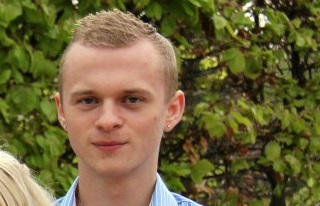 Cusco, Peru974372663, 940414064mc-biver@hotmail.dkSkills and Profile:Over 10 years of experience in customer service skills and over 4 years of managingKnowledge about Peruvian/Cusco culture and historyExperience in the work of archaeologyTrained in guiding and sellingComputer skills in: word, excel, movie maker and e-mailSocial work in Huyro, Peru with children (English teaching, entertaining)Danish: fluent, spoken and written (native language)English: fluent, spoken and written Spanish: fluent, spoken and writtenHolder of residence card of Peru and registered as a worker (Carné de Extranjería)High customer service (10 years of experience in selling and helping customers)Work History:6 and a half year in Netto, Supermarket (4 and a half year as a manager)Volunteered as an archaeologist through “Project Abroad” in the inca-project in Huyro, Peru (4 months)Experience in the reservation and selling area, marketing/promotion, translations and operating in several travel agencies in Cusco for 2 yearsOwner of the travel agency Cusco Unique Experience for more than 5 yearsWorked as a translator and translated several texts from foreign companies from English to DanishEducation History:Haslev Gymnasium (college), STX, language-/society direction (3 years)Spanish course in Costa Rica (2 months)Guideschool in Spain (5 weeks)